LIST OF CATEGORIESDeal CategoriesDebt Market Deal of the Year (Midsize)Debt Market Deal of the Year (Premium)Equity Market Deal of the Year (Midsize)Equity Market Deal of the Year (Premium)M&A Deal of the Year (Midsize)M&A Deal of the Year (Premium)Project Finance Deal of the YearIndividual CategoriesIn-House Lawyer of the YearIndia Managing Partner of the YearSingapore Managing Partner of the YearRegional Managing Partner of the YearWoman Lawyer of the Year Young Lawyer of the Year In-House CategoriesBanking and Financial Services In-House Team of the YearConstruction and Real Estate In-House Team of the YearInnovative In-House Team of the YearInsurance In-House Team of the YearTechnology, Media and Telecommunications In-House Team of the YearSE Asia In-House Team of the YearFirm CategoriesBanking and Financial Services Law Firm of the Year Transactional Boutique Law Firm of the YearDispute Resolution Boutique Law Firm of the Year Construction Law Firm of the YearCorporate Citizenship Law Firm of the YearIndia Energy and Resources Law Firm of the YearEnergy and Resources Law Firm of the YearSingapore Intellectual Property Law Firm of the YearRegional Intellectual Property Law Firm of the YearLaw In Order Award International Arbitration Law Firm of the YearSingapore Litigation Law Firm of the YearRegional Litigation Law Firm of the YearMaritime Law Firm of the Year Matrimonial and Family Law Firm of the YearMedical Law Firm of the YearReal Estate Law Firm of the YearRising Law Firm of the YearTax and Trusts Law Firm of the YearTechnology, Media and Telecommunications Law Firm of the YearThailand Law Firm of the YearVietnam Law Firm of the YearIndia Deal Firm of the YearInternational Deal Firm of the YearSE Asia Deal Firm of the YearSE Asia Law Firm of the YearSUBMISSION FORM FOR DEAL CATEGORIESA. BASIC INFORMATIONOther law firms involved:Other banks involved:B. Deal description (Describe the deal, not the firm's role, in terms of breadth, complexity, innovation or impact/significance, in no more than 500 words.)C. THIRD-PARTY DEAL AWARDS OR RECOGNITION (if any)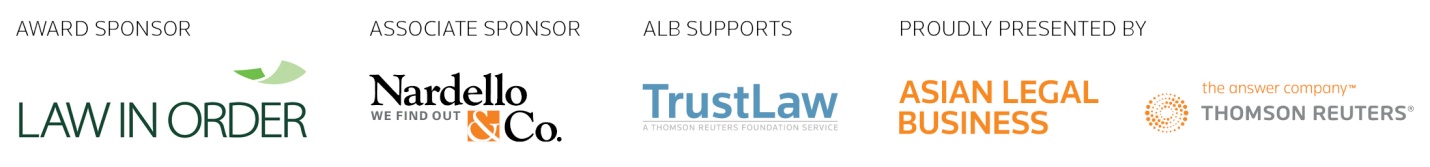 NOTES: A deal must have been completed between 1 Jan. and 31 Dec. 2016.Please comply with the deal size requirements:Debt Market/M&A Deal of the Year (Midsize): At least USD300 million, not greater than USD800 million Debt Market/M&A Deal of the Year (Premium): Greater than USD800 million Equity Market Deal of the Year (Midsize): At least USD200 million, not greater than USD700 million Equity Market Deal of the Year (Premium): Greater than USD700 millionProject Finance Deal of the Year: At least USD800 millionAn organization may submit a total of three (3) deals in both categories, provided that no more than two (2) deals are submitted for either category.Use the chosen category as file name.To submit another entry, please use the same form and save accordingly.Further information may be accessed from the event website at http://www.legalbusinessonline.com/awards/seaisa-law-awards-2017.Deal nameSize in USDCompletion dateNominatorRole in deal completionContact person for the deal (incl. email, phone)                                           FIRMLEAD PARTNERCLIENTCLIENT'S ROLEBANKCONTACT PERSONCLIENTCLIENT'S ROLEAWARD OR RECOGNITIONAWARD-GIVING ORGANIZATION/PUBLICATIONYEAR GIVENLINK TO ONLINE REFERENCE/URLDEAL SUBMISSIONS CLOSING DATE: 3 MARCH 2017Please submit completed forms to Caryl Aquino at mary.aquino@thomsonreuters.com.